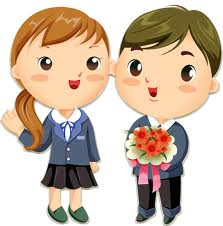 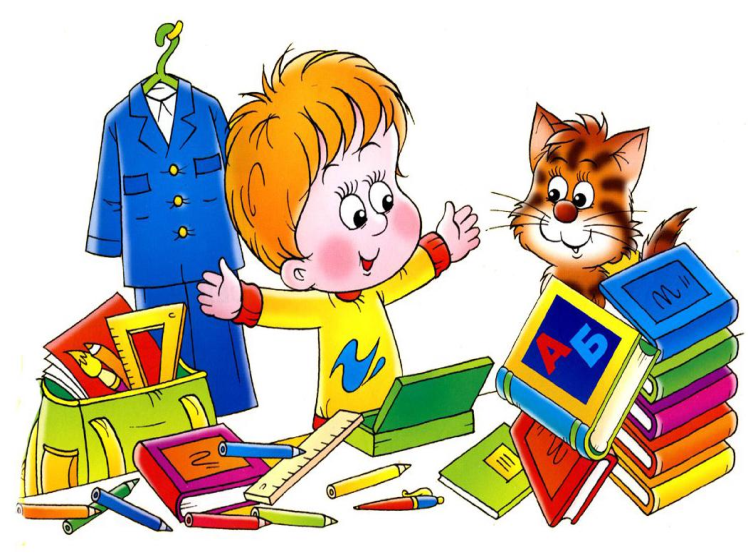 «Десять советов родителям»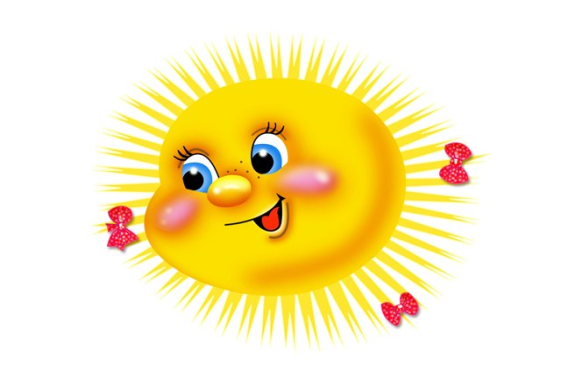 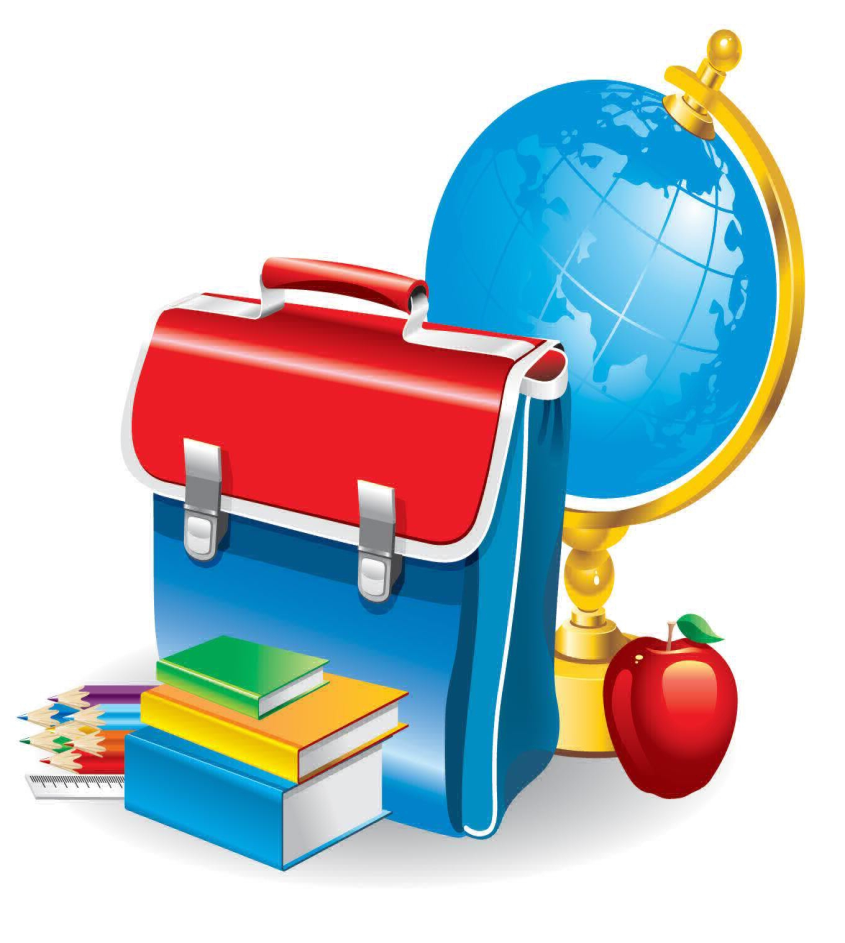 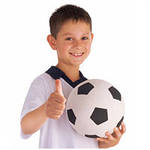 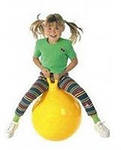 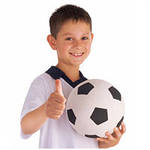 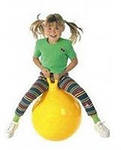 